	 В день пожилого человека принято  уделять особое внимание старшему поколению.  	06.10.2021, в рамках соглашения о сотрудничестве с ФКУ ИК-11 УФСИН России по ХМАО-Югре специалисты БУ «Сургутский районный центр социальной адаптации» провели информационный день, приуроченный к Международному дню пожилых людей.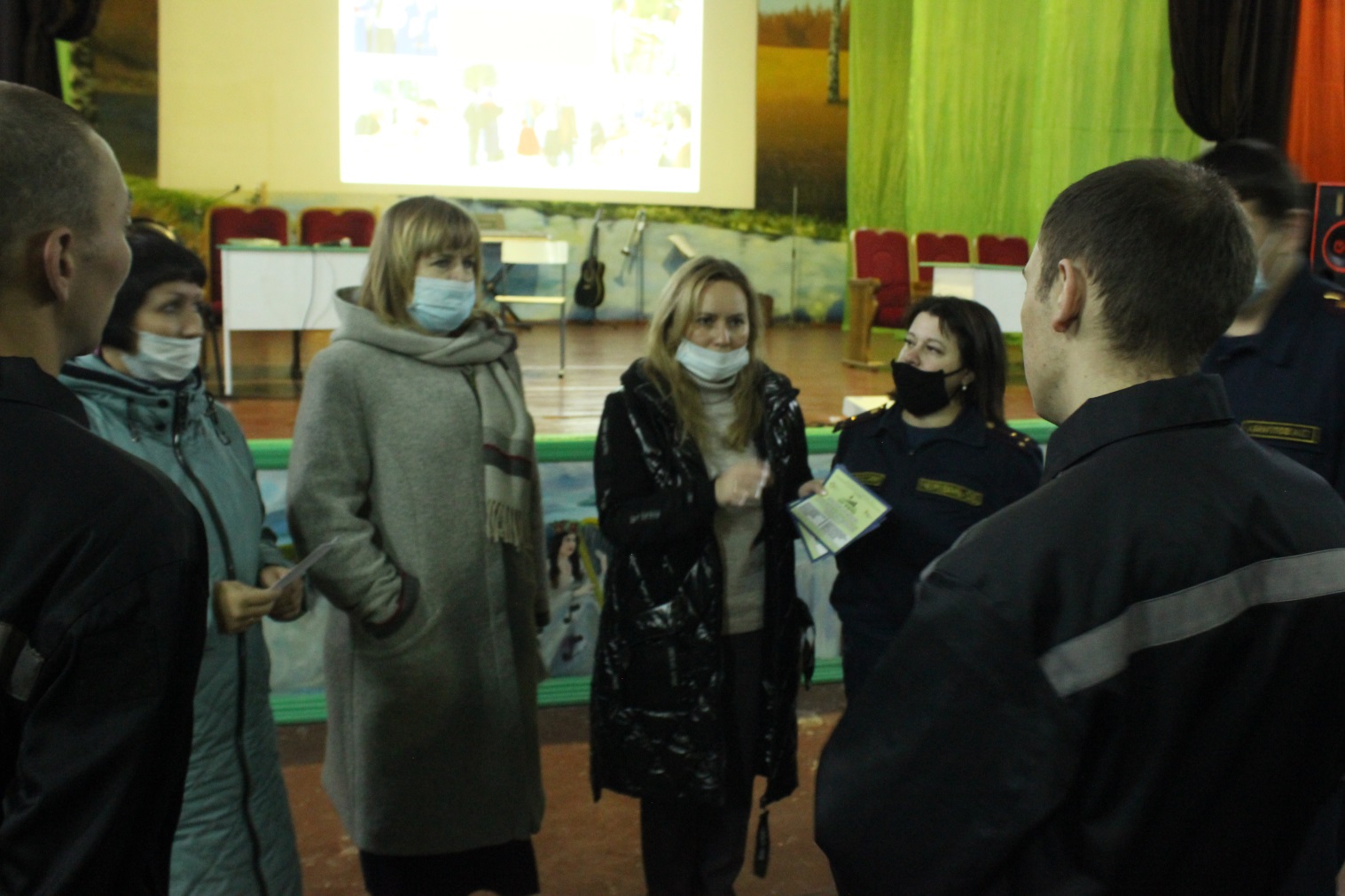 В клубе, расположенном на территории исправительного учреждения  собрались более 30 осужденных старшего поколения. Для них была проведена  консультация по вопросам, связанным с социальной помощью после освобождения. Продемонстрирована презентация о деятельности учреждения, розданы  памятки и буклеты. Также сотрудники нашего учреждения поздравили осужденных с прошедшим праздником, пожелали здоровья и скорейшего освобождения.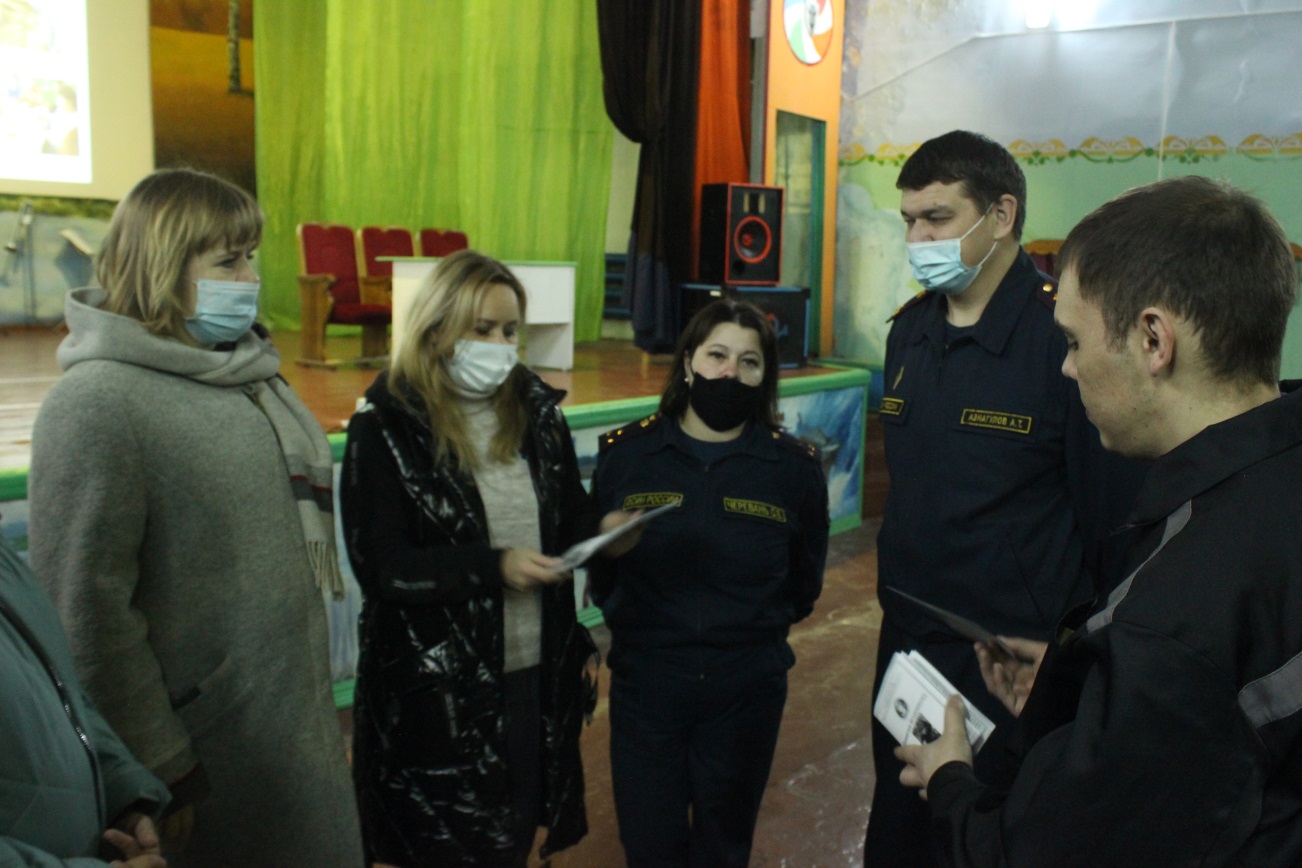 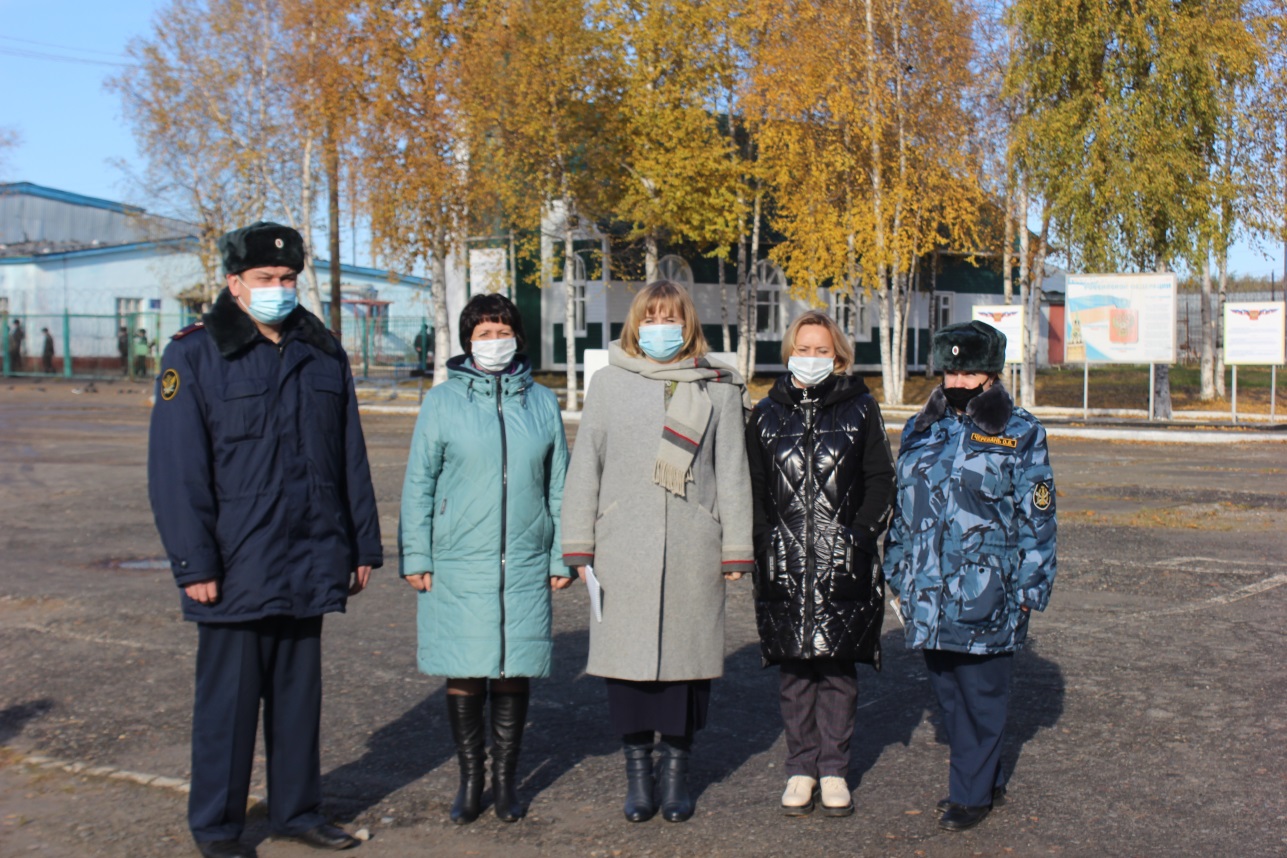 